ФЕДЕРАЛЬНАЯ СЛУЖБА ГОСУДАРСТВЕННОЙ СТАТИСТИКИ21 сентября 2015г. в пресс-центре МИА «Россия сегодня» состоялся круглый стол на тему «Микроперепись населения – 2015».В работе круглого стола приняли участие:- заместитель руководителя Федеральной службы государственной статистики Максим Анатольевич ДИАНОВ; - начальник Управления статистики населения и здравоохранения Федеральной службы государственной статистики Светлана Юрьевна НИКИТИНА; - заместитель директора Института этнологии и антропологии им. Н.Н. Миклухо-Маклая РАН Владимир Юрьевич ЗОРИН; - директор Института региональных проблем Дмитрий Анатольевич ЖУРАВЛЕВ;- директор проектов Фонда развития международных связей «Добрососедство» Юрий Викторович МОСКОВСКИЙ;- профессор кафедры социально-экономической статистики РЭУ им. Г.В. Плеханова Оксана Викторовна КУЧМАЕВА.В ходе круглого стола спикерами были затронуты следующие вопросы:Дианов М.А.: За десятилетний период между «большими» переписями происходят достаточно серьезные изменения в населении, поэтому возникла необходимость в проведении выборочных обследований – микропереписей населения. В России с 1 по 31 октября 2015г. специально подготовленные работники – переписчики - будут обходить заранее отобранные жилые помещения и заполнять со слов опрашиваемых электронные переписные листы. Всего будет опрошено около 2,5 млн. человек. Участие в опросе каждого человека, попавшего в выборку, очень важно для получения полной представительной информации по всем субъектам Российской Федерации.Зорин В.Ю.: Микропереписи населения проводились в России реже, чем «большие» переписи. Микроперепись населения 2015 года – всего лишь третья микроперепись (первая была в 1985 г., вторая – в 1994г.).Микроперепись-2015 позволит восполнить дефицит сведений о населении России, который возникает на таком длительном промежутке времени между двумя большими переписями, как 10 лет.Перепись и микроперепись населения – единственные источники данных о национальном составе населения страны. Помимо статистического учета, перепись – это средство самовыражения для граждан, подтвержденное Конституцией, в которой сказано, что «Каждый вправе определять и указывать свою национальную принадлежность».Благодаря тому, что при подсчете итогов микропереписи будет использована та же методология, что и в «большой» переписи, а выборка в 1,7% населения является полностью репрезентативной – итоги микропереписи будут сопоставимы с данными Всероссийской переписи населения 2010 года и будет понятно - какие изменения произошли в национальном составе населения страны.Прошлые переписи населения показали, что значительная часть населения страны состоит в межэтнических браках, образует смешанные семьи. По этой причине часть населения России имеет не одну, а две национальные принадлежности (по матери и по отцу). Институт этнологии и антропологии при разработке анкеты микропереписи предлагал учесть право этой части населения на двойное определение национальной принадлежности. Однако, это предложение принято не было.Микроперепись имеет новацию, предложенную и разработанную Институтом этнологии и антропологии. Это касается вопросов о языках. Впервые в истории российских переписей мы будем иметь полный набор вопросов о языках. Если раньше спрашивали о языках владения и родных языках, то теперь микроперепись выяснит и то, какие языки фактически используются в повседневной жизни. Тем самым станет понятно соотношение языков, которые люди знают, и языков, которые действительно распространены – имеют повседневное хождение на территории России.Журавлев Д.А.: Результаты микропереписи крайне важны для региональных властей. Её результаты станут основой для принятия управленческих решений о строительстве школ, больниц, мостов и дорог, создании рабочих мест и т.п. Микроперепись – это своеобразный «микроскоп», который позволит лучше узнать население страны.Московский Ю.В.: Микроперепись – это стратегическая вещь, которая даст задел для понимания процессов, которые будут проходить в обществе в будущем. Не смотря на то, что участие в микропереписи – дело добровольное, населению необходимо относиться с пониманием к ценности ее результатов и не отказываться от участия.Кучмаева О.В.: Росстат не стал сокращать число вопросов анкеты по сравнению с «большой» переписью, а наоборот расширил список вопросов. Всего в анкете будет 28 вопросов, из которых 11 вопросов включены впервые. Так, впервые будет получена детальная информация об инвалидах, о репродуктивных планах населения – т.е. та информация, которой общество сейчас мало располагает. Наличие этой информации позволит оценить эффективность проводимой социально-демографической политики в стране.Выборка микропереписи построена таким образом, что полученные данные будут репрезентативны для каждого региона.Никитина С.Ю.: Микроперепись 2015 года – важный шаг в подготовке к Всероссийской переписи населения раунда 2020 года. В ходе микропереписи будет опробован новый метод сбора данных – заполнение электронных опросных листов на планшетном компьютере, а также ряд вопросов впервые будет задан населению. В настоящее время Росстатом подготовлен законопроект «О внесение изменений в Федеральный закон «О Всероссийской переписи населения», согласно которому между всероссийскими переписями населения проводится выборочное федеральное статистическое наблюдение – микроперепись населения с охватом не менее 5% населения России, что позволит обеспечить репрезентативность итогов не только по субъектам РФ, но и по муниципальным образованиям.Также эксперты отметили открытость данных Росстата для всех заинтересованных пользователей и возможности, предоставляемые для их анализа и обработки.На круглом столе был представлен информационный видео-ролик о Микропереписи населения 2015 года:https://youtu.be/FNRjLhDrUfEВсю актуальную информацию о ходе подготовки микропереписи населения 2015 года можно получить на странице Росстата:https://www.facebook.com/rosstatistika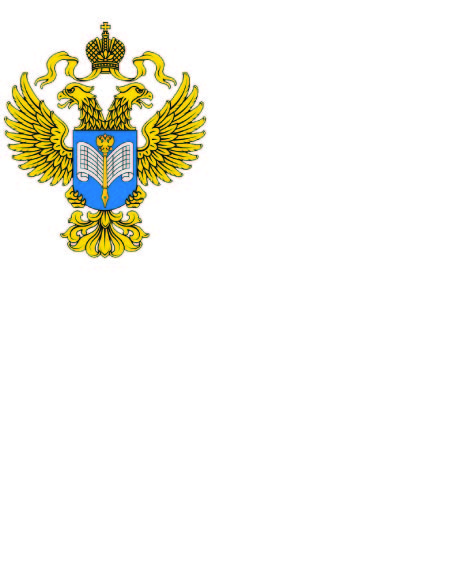 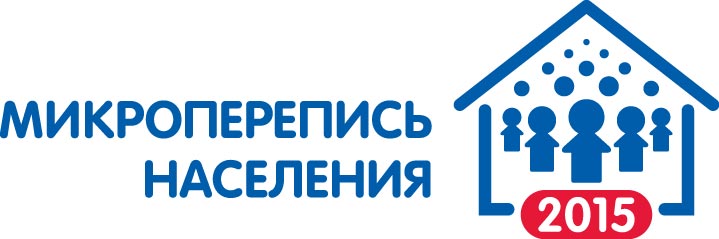 